Дата: 25.12.2020гГруппа: 20-ИСиП-1дкНаименование дисциплины: Математика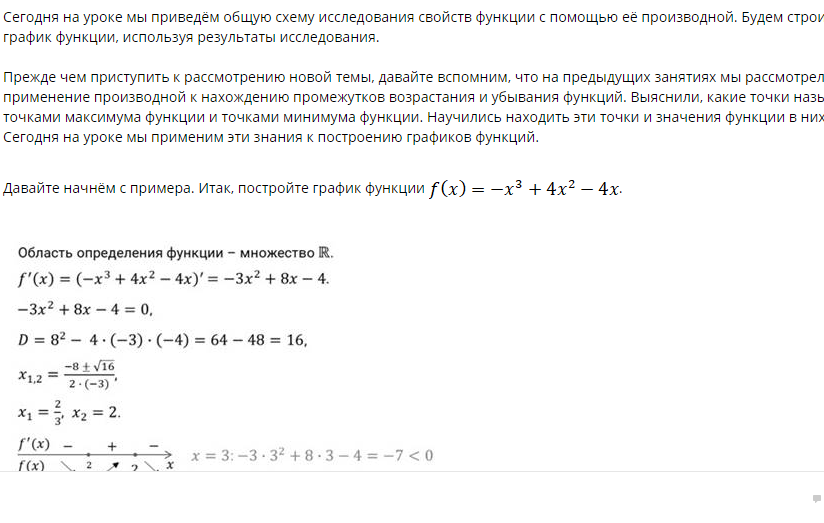 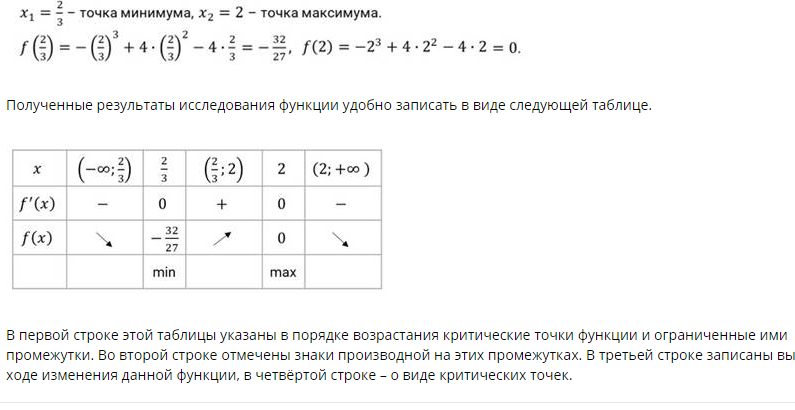 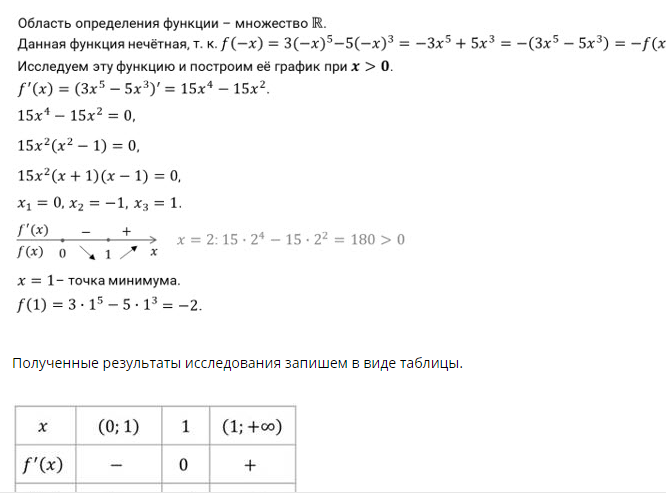 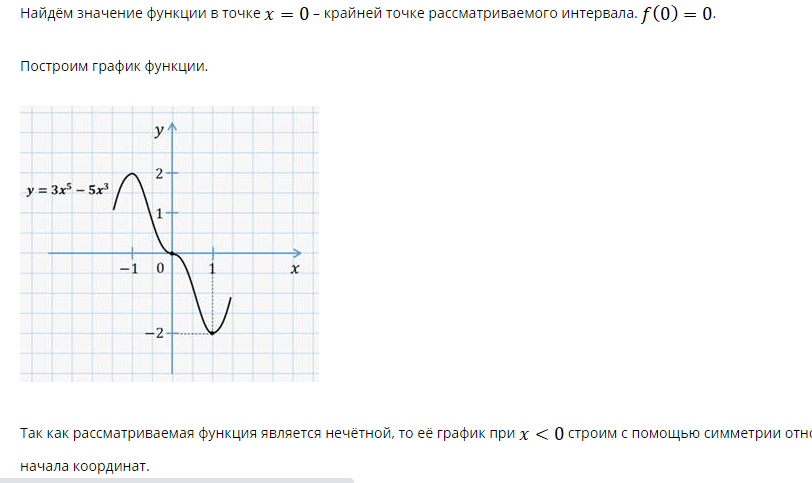 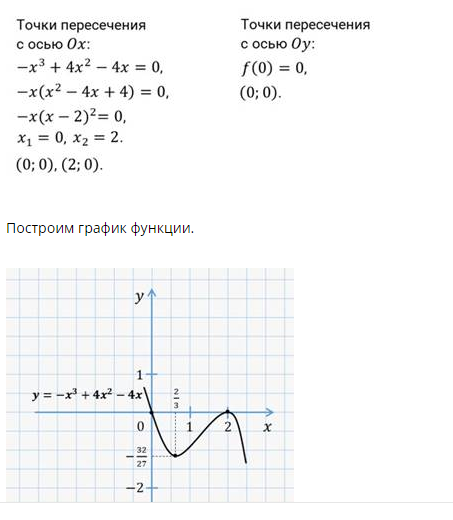 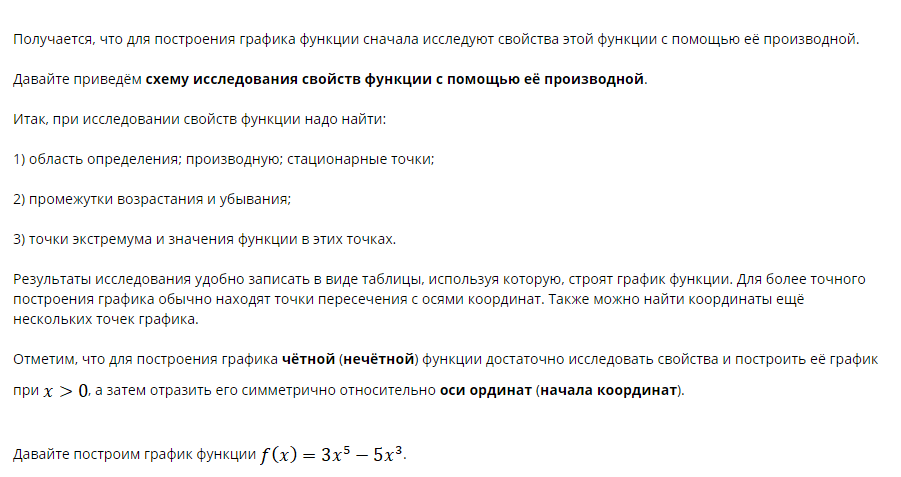 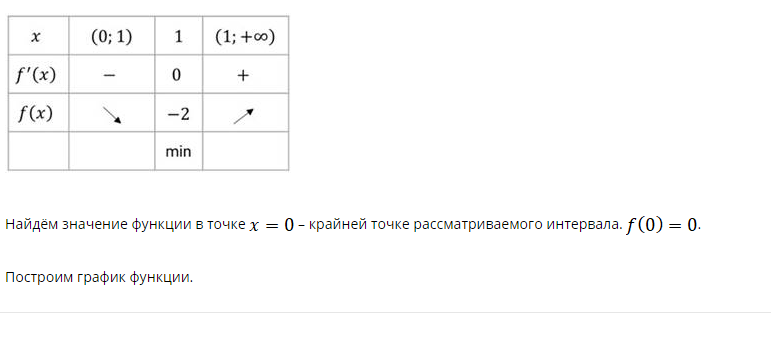 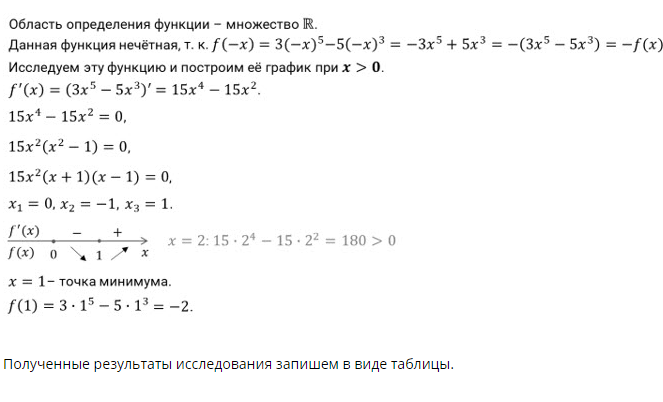 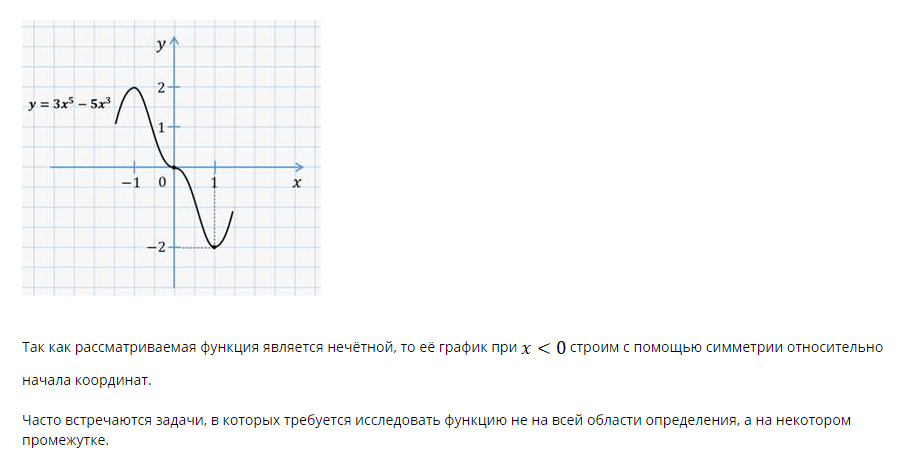 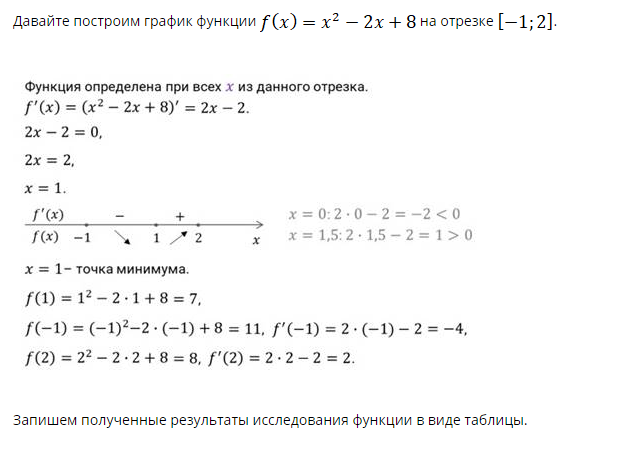 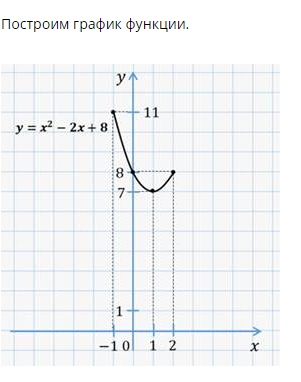 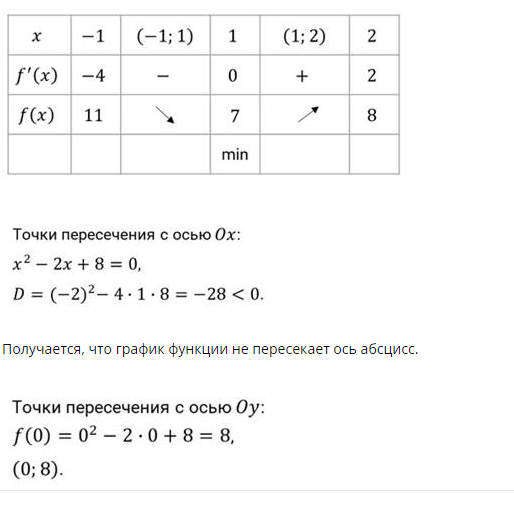 Д/З    Построить  график функции f(x)= x3 -2x2   +xПреподаватель математики:                                                  Чупанова М.У.